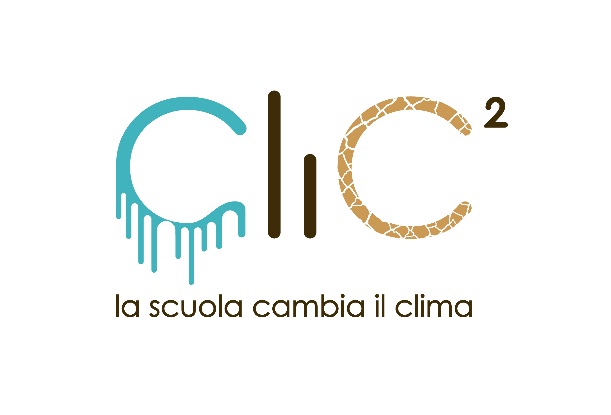 Modulo richiesta di adesione DATI ANAGRAFICI DELL’ISTITUTO PERCORSO DIDATTICOMOTIVAZIONEFirma del Dirigente scolastico 									DataDenominazioneIndirizzoTelefonoFaxE-mailSito internetDirigente scolasticoReferente del progettoScuolaPrimariaSecondaria di II°Secondaria di I°Percorso formativo richiesto(inserire un ✓nelle caselle di interesse)CLASSI COINVOLTEPrimariaClassi quinteSecondaria di II°Classi quarteSecondaria di II°Classi quarteSecondaria di I°Classi prime e secondeSecondaria di I°Classi prime e secondeClasse coinvoltaNumero alunni coinvoltiNumero docenti coinvoltiEventuali iniziative e attività di approfondimento relative al clima e alle risorse idriche effettuate o programmate per il periodo settembre 2018 – giugno 2019 Eventuali iniziative e attività di approfondimento relative al clima e alle risorse idriche effettuate o programmate per il periodo settembre 2018 – giugno 2019 Eventuali iniziative e attività di approfondimento relative al clima e alle risorse idriche effettuate o programmate per il periodo settembre 2018 – giugno 2019 EffettuateEffettuateProgrammate DOTAZIONI RICHIESTESINODisponibilità di un computer in sedeDisponibilità di un proiettore audio/video in sedeDisponibilità di una connessione Internet in sedeCOMUNICAZIONE E DISSEMINAZIONE DEL PROGETTOSINODisponibilità a pubblicare materiale descrittivo e fotografico del Progetto sul sito internet dell’Istituto Possibilità di dare visibilità alle attività del Progetto su altri canali mediatici dell’IstitutoSe si, indicare quali:Eventuali collaborazioni o reti attive con altri istituti a livello nazionale o internazionale Se si, indicare quali:Eventuali collaborazioni o reti attive con associazioni o istituzioni scientifiche a livello nazionale o internazionale Se si, indicare quali:Eventuali convenzioni in vigore per l’acquisto di testi o materiale didattico Se si, indicare quali:Indicare le ragioni della richiesta di adesione al Progetto facendo riferimento alla compatibilità con i programmi didattici e le attività di approfondimento effettuate o in corso